Nursing Leadership AwardThe AwardThe Nursing Leadership Award builds on the themes of patient centered care and leadership, and honours those who demonstrate an ongoing commitment to excellence in these areas. The winner will receive an etched glass trophy. Should the future permit us to return to an in-person event, the recipient will also receive paid travel and accommodations to attend the College’s Honouring Health Leadership event, and a complimentary registration to the CCHL National Conference.EligibilityThis award is open to College members and non-members alike, operating in Canada. To be considered for this award, nominees must: be a nurse employed at the director or vice-president level who has demonstrated an ongoing commitment to quality and leadership in nursing;seek to advance nursing at every level, remove barriers between providers and build systems of quality care for patients;have demonstrated measurable improvements in the programs that they have delivered within their organization; andhave made an impact outside of their organization. NominationsNominations must be made by a member of the College.We are asking nominators to submit their nomination in two sections. Section A, which is to be submitted via our online form by November 30, 2023, is a 250-word summary. The summary should touch on the eligibility criteria and illustrate why you feel that the candidate should win this award. The summaries will be reviewed by the selection committee and a short list of top contenders will be formed. Those on the shortlist will be asked to complete Section B of the nomination, found below. Section B is due on February 1, 2024.For your information, Section B of the nomination package should include the following:using the report template, describe how the nominee meets the eligibility criteria;a letter of nomination from a member of the College;no more than two letters of support for the nurse nominated, including one letter of support from outside the nominee’s organization. If the nominee is not a member of the College, one of the letters of support must come from a College member; andthe nominee’s resumé.Section B:Nursing Leadership Award – Nomination TemplateNominations must be made by a member of the College.Nominee name:Nominator name: You need only complete Section B if your nomination has been shortlisted. The College will notify all shortlisted nominations by mid-December. Report (Limit: 2,000 words. Please respect the word count limit. The College reserves the right to disqualify nominations that exceed the limit.)Please complete the following sections. Introduction Please describe how the nominee’s vision as a leader demonstrated an on-going commitment to:quality patient care; (10 POINTS)innovation; (10 POINTS) andleadership in nursing. (15 POINTS)Describe how the nominee has been an innovative change agent and worked to: advance nursing and at every level; (15 POINTS)has worked to remove barriers between providers; (10 POINTS) andbuild systems of quality care for patients (10 POINTS)Provide examples how the programs that the nominee has delivered have resulted in measurable improvements to the organization, and the patient population/community they serve. (15 POINTS)Provide evidence of the nominee's leadership and impact outside their organization.  (15 POINTS)Conclusion Sponsor: 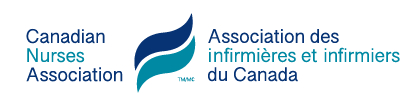 